Bewerbung für eine Ausstellung im Nebbienschen Gartenhaus in der Saison 2023 Teil A: Personenbezogene AngabenIhr Bewerbungscode:	 22-TT.MM.JJ-AAngaben zur PersonAnrede:Vorname:Nachname:Straße:Hausnummer:PLZ:Ort:	Telefon:Email:Web-Adresse:Ich bin Mitglied im Frankfurter Künstlerclub e.V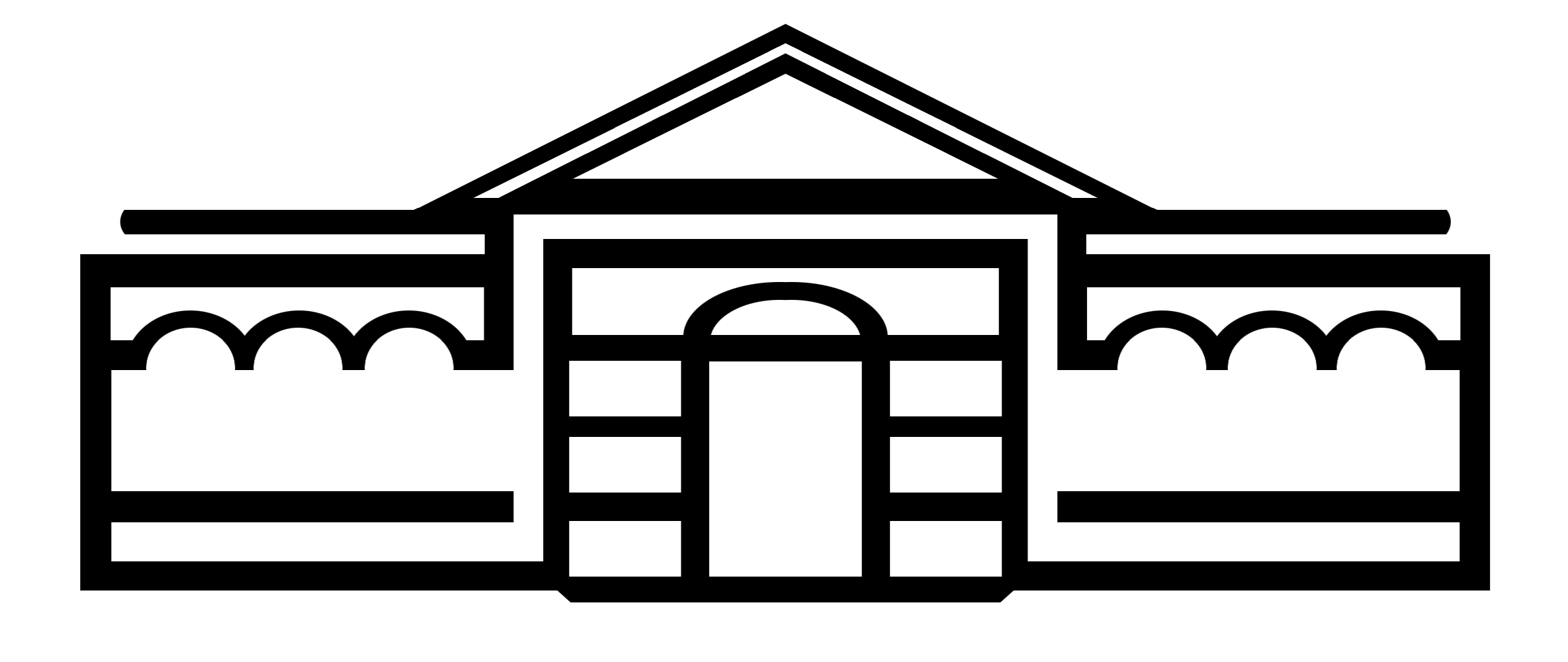 Ich bin kein Mitglied und füge meinen Antrag zur Mitgliedschaft der Bewerbung beiBewerbung für eineEinzelausstellungGruppenausstellung mit:Ich bin an einer Gemeinschaftsausstellung mit einer Künstler*in Ihrer Wahl interessiert	Ausstellungszeitraum:Ich habe keinen gewünschten Zeitraum für eine AusstellungIch kann nur in der Zeit vom_____ bis_____(Monat) ausstellenAufsicht / Anwesenheit:Ich werde die Ausstellung während des gesamten Zeitraum selbst beaufsichtigenIch werde nur am Wochenende selbst anwesend seinIch benötige Aufsichten gegen eine Unkostenpauschale vom Frankfurter Künstlerclub  e.V. Sonstiges, siehe Datei Konditionen.Ich habe die Konditionen für die Ausstellung gelesen und bin damit einverstandenjaneinHaben Sie schon einmal im Frankfurter Künstlerclub ausgestellt? Wenn ja, wann:Ort und DatumWeiteres Vorgehen, siehe nächste SeiteSpeichern Sie diese Datei nach dem Ausfüllen als pdf-Datei, der Dateiname muss identisch mit dem Code Ihrer Bewerbung sein.Senden Sie diese Datei gemeinsam mit dem Teil A bis zum 30. Oktober 2022 an: kunst@frankfurter-kuenstlerclub.de